KLASA: 550-01/19-01/15URBROJ: 2211/07-19-1Mihovljan, 25. 11. 2019.  Na temelju članka 117. Zakona o socijalnoj skrbi (“Narodne novine” br. 157/13, 152/14, 99/15, 52/16, 16/17, 130/17 i 98/19) i članka 39. Statuta općine Mihovljan (“Službeni glasnik Krapinsko-zagorske županije” br. 5/13 i 11/18), Općinsko vijeće Općine Mihovljan na svojoj 20. sjednici održanoj dana 25. studenog 2019. godine, donijelo jePROGRAM SOCIJALNE SKRBI I POMOĆI GRAĐANIMAOPĆINE MIHOVLJAN U 2020. GODINIČlanak 1.	Program socijalne skrbi i pomoći građanima Općine Mihovljan, za koje se sredstva osiguravaju iz proračuna Općine Mihovljan jesu pomoći za podmirenje osnovnih životnih potreba socijalno ugroženih, nemoćnih i drugih osoba koje one same ili uz pomoć članova obitelji ne mogu zadovoljiti zbog nepovoljnih osobnih, gospodarskih, socijalnih i drugih okolnosti.Članak 2.Ovim Programom socijalne skrbi i pomoći građanima Općine Mihovljan za 2020. godinu (u daljnjem tekstu: Plan) nakon osiguranih sredstva u Proračunu Općine za 2020. godinu, predviđa se ostvarenje sljedećih oblika socijalne skrbi:Članak 3.Osigurana sredstva u Proračunu Općine Mihovljan za financiranje potreba socijalne skrbi i pomoći građanima raspoređuju se po pojedinim korisnicima odnosno namjena kako slijedi:Članak 4.Primanja samca ili kućanstva tijekom godine evidentiraju se te usklađuju između Županije i Centra za socijalnu skrb i jedinice lokalne samouprave, te se tijekom donošenja pojedine Odluke vodi računa i o primanjima koje je neka osoba – samac ili kućanstvo primila.Članak 5.Pojedini vidovi pomoći ostvaruju se temeljem odredbi Odluke o socijalnoj skrbi, Odluke o komunalnoj naknadi, te drugih posebnih akata – Odluke Socijalnog vijeća i/ili Općinskog načelnika.U slučaju izvanredne i opravdane situacije koja ne trpi odgodu, Općinski načelnik će svojim zaključkom odobriti jednokratnu novčanu pomoć samcu i/ili obitelji, o čemu će Socijalno vijeće informirati na sljedećoj sjednici.Članak 6.	Ovaj Program socijalne skrbi i pomoći građanima Općine Mihovljan u 2020. godini objavit će se u Službenom glasniku Krapinsko-zagorske županije.                                                                                                                                                                                                      Predsjednik Općinskog vijeća										Željko ČlekovićDOSTAVITI:Ministarstvo financija, Katančićeva 5, 10000 Zagreb, lokalni.proracuni@mfin.hr (obavijest o objavi – link Službenog glasnika i web stranice Općine Mihovljan)Državni ured za reviziju, Područni ured Krapina, Gajeva 2/II, 49000 Krapina, dur.krapina@revizija.hr (obavijest o objavi – link Službenog glasnika i web stranice Općine Mihovljan)Ured državne uprave u Krapinsko-zagorskoj županiji, Služba za opću upravu, n/r Maja Jerneić Piljek, Magistratska 1, 49000 Krapina (nadzor),Krapinsko-zagorska županija, Upravni odjel za poslove Županijske skupštine, n/r Svjetlane Goričan, Magistratska 1, 49000 Krapina (za objavu),Krapinsko-zagorska županija, Upravni odjel za financije i proračun, Magistratska 1, 49000 Krapina, (obavijest o objavi – link Službenog glasnika i web stranice Općine Mihovljan)Oglasna ploča i WEB stranica Općine Mihovljan,Općinskom načelniku Općine Mihovljan,Jedinstveni upravni odjel, ovdje,Prilog zapisniku,Pismohrana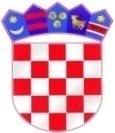 REPUBLIKA HRVATSKAKRAPINSKO - ZAGORSKA ŽUPANIJAOPĆINA MIHOVLJANOPĆINSKO VIJEĆEMihovljan 48, 49252 Mihovljane-adresa: opcina-mihovljan@kr.t-com.hrtel: 049 435 378, Fax: 049 435 498R.b.Izvor financiranjaPlanirano za 2020.1.Krapinsko-zagorska županija – za ogrjev15.000,002.Proračun Općine Mihovljan518.000,00UKUPNO533.000,00OPISPLAN(kn)Pomoći građanima:suf. vrtića za djecu95.000,00 Osnovna škola-sredstva za Predškolski odgoj40.000,00 Pomoći građanima i kućanstvima:socijalne pomoći80.000,00 Pomoć obiteljima za svako rođeno dijete 50.000,00Pomoć građanima:sredstva za ogrijev15.000,00Pomoć građanima: učeničke i studentske stipendije60.000,00Pomoć građanima: prijevoz učenika u osnovnu školu20.000,00Pomoć građanima: prijevoz učenika u srednju školu 60.000,00Osnovna škola-školska kuhinja/socijala10.000,00Pomoć građanima: radne bilježnice za osnovnu školu75.000,00Nagrade učenicima sa izvrsnim uspjehom 8 godina OŠ6.000,00Darovi za djecu za Božić i Novu godinu6.000,00Osnovna škola – škola plivanja 8.000,00Osnovna škola - opremu8.000,00O.Š. – izlet za školsku djecu20.000,00Pomoć građanima – sufinanciranje smještaja učenika u učeničke domove15.000,00